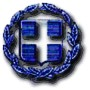                      Ρόδος, 2/11/2018	                                                                                                    Αρ. πρωτ. 3694Α Ν Α Κ Ο Ι Ν Ω Σ ΗΟ Πρόεδρος του Δημοτικού Οργανισμού Πολιτισμού Αθλητισμού Ρόδου – Δ.Ο.Π.Α.Ρ. , έχοντας υπόψη:1) Την υπ΄αριθμ 113/2018 Απόφαση του Δημοτικού Συμβουλίου του Δ.Ο.Π.Α.Ρ με θέμα «Λήψη απόφασης περί αποστολής αιτημάτων για την έγκριση θέσεων Πτυχιούχων Φυσικής Αγωγής (ΠΦΑ) στο πλαίσιο των  προγραμμάτων Άθλησης για Όλους (ΠΑγΟ)  για την περίοδο 2018-19 από τον Δ.Ο.Π.Α.Ρ» 2. Την υπ. αριθ. απόφαση Α.Π.: ΥΠΠΟΑ/ΓΔΟΑ/ΔΑΟΠΑΑΕΥΔΣ/ΤΣΠΕΠΑΟ/489678/ /20065/1687/528 – 04-10-2018 με θέμα «ΕΓΚΡΙΣΕΙΣ ΚΑΤΑΝΟΜΗΣ ΘΕΣΕΩΝ ΑΘΛΗΣΗΣ ΓΙΑ  ΤΗΝ ΠΡΟΣΛΗΨΗ ΠΤΥΧΙΟΥΧΩΝ ΦΥΣΙΚΗΣ ΑΓΩΓΗΣ ΜΕ ΣΚΟΠΟ ΤΗΝ ΣΤΕΛΕΧΩΣΗ ΤΩΝ ΟΤΑ Α ΚΑΙ Β ΒΑΘΜΩΝ ΚΑΙ ΤΩΝ Ν.Π.Δ.Δ. ΚΑΙ Ν.Π.Ι.Δ. ΑΥΤΩΝ, ΠΟΥ ΘΑ ΥΛΟΠΟΙΗΣΟΥΝ ΠΡΟΓΡΑΜΜΑΤΑ ΑΘΛΗΣΗΣ ΓΙΑ ΟΛΟΥΣ (Π.Α.γ.ο.) ΤΗΝ  ΠΕΡΙΟΔΟ 2018-2019»,3. Το υπ. αριθ. έγγραφο Α.Π.: ΥΠΠΟΑ/ΓΔΟΑ/ΔΑΟΠΑΑΕΥΔΣ/ΤΣΠΕΠΑΟ/504465/ /20575/1733/531 – 11/10/2018 του Γενικού Γραμματέα Αθλητισμού με θέμα «ΠΙΣΤΟΠΟΙΗΣΗ ΦΟΡΕΩΝ ΥΛΟΠΟΙΗΣΗΣ Π.Α.γ.Ο ΠΕΡΙΟΔΟΥ 2018-2019», Και έχοντας επίσης υπόψη: Το άρθρο 29 του ν. 4151/29.04.2013 σύμφωνα με το οποίο η πρόσληψη Π.Φ.Α. που απασχολούνται στα πλαίσια των Προγραμμάτων «Άθλησης για Όλους» εξαιρείται των διαδικασιών της υπ΄αριθμ. 33/2006 ΠΥΣ (Α΄280) του Υπουργείου Εξωτερικών.Τις διατάξεις της παρ. 2 του άρθρου 14 του Ν. 2190/1994 όπως τροποποιήθηκε και ισχύει με το άρθρο 1 παρ. 2 του Ν. 3812/2009 σύμφωνα με τις οποίες δεν υπάγεται στις διατάξεις των κεφαλαίων Α’, Β’ και Γ’ το εκπαιδευτικό ή διδακτικό προσωπικό των με οποιαδήποτε ονομασία Οργανισμών Τοπικής Αυτοδιοίκησης πρώτου και δευτέρου βαθμού.Τη υπ. αριθ. απόφαση Α.Π.: ΥΠΠΟΑ/ΓΔΥΑ/ΔΑΟΠΑΑΕΥΔΣ/ΤΣΠΕΠΑΟ/ /187200/13385/1259/891 – 07.06.2016(ΦΕΚ 20393-17/06/2016) Του Υφυπουργού Πολιτισμού και Αθλητισμού «Έγκριση Οργανωτικού Πλαισίου Προγραμμάτων Άθλησης για Όλους (Π.Α.γ.Ο)   της Γενικής Γραμματείας Αθλητισμού»                                                    ΑΝΑΚΟΙΝΩΝΕΙ(1) θέση ΠΦΑ διαφόρων ειδικοτήτων με αποδεδειγμένη και πιστοποιημένη εμπειρία και επιμόρφωση σε αντίστοιχα προγράμματα ενόργανης γυμναστικής                                        (1) θέση ΠΦΑ διαφόρων ειδικοτήτων με αποδεδειγμένη και πιστοποιημένη εμπειρία και επιμόρφωση σε αντίστοιχα προγράμματα αεροβικής γυμναστικής (1) θέση ΠΦΑ διαφόρων ειδικοτήτων με αποδεδειγμένη και πιστοποιημένη εμπειρία και επιμόρφωση σε αντίστοιχα προγράμματα για ΑΜΕΑ με σκοπό την βελτίωση κινητικής φυσικής κατάστασης και αντιληπτικής ικανότητας με σύμβαση ιδιωτικού δικαίου ορισμένου χρόνου, με αντίτιμο, διάρκειας έως οκτώ (8) μηνών και όχι πάνω από 28 εβδομάδες. Τυπικό προσόν το πτυχίο Τ.Ε.Φ.Α.Α. ή ισότιμου αναγνωρισμένου τίτλου σπουδών της αλλοδαπής  έναν (1)  ειδικότητας  Ειδικής Φυσικής Αγωγής, και έναν  (1)  ανεξαρτήτου ειδικότητας , ακολουθώντας την διαδικασία που ορίζει το Οργανωτικό Πλαίσιο των ΠΑγΟ (ΦΕΚ 20393-17/06/2016). 1.ΑΠΑΡΑΙΤΗΤΑ ΔΙΚΑΙΟΛΟΓΗΤΙΚΑ                                                                                 Αίτηση (παρέχεται από το Γραφείο Αθλητισμού) Βιογραφικό σημείωμαΦωτοτυπία Δελτίου Αστυνομικής Ταυτότητας Βεβαίωση Ανεργίας από τον Ο.Α.Ε.Δ.Φωτοτυπία του τίτλου σπουδών Φωτοτυπία της κύριας ειδικότητα Φωτοτυπία μεταπτυχιακού ή διδακτορικού τίτλου σπουδών Αποδεικτικά πρόσθετων προσόντωνΠιστοποιητικό Οικογενειακής ΚατάστασηςΈγγραφα που αποδεικνύουν την ιδιότητα του πολύτεκνου ή του γονέα μονογονεϊκής οικογένειας σύμφωνα με την ισχύουσα νομοθεσία Βεβαιώσεις προϋπηρεσίας στα ΠΑγΟ  Βεβαίωση του Δήμου περί μόνιμης κατοικίαςΔήλωση του Ν. 1599/1986 ότι τα στοιχεία που αναφέρονται στην αίτηση και στο βιογραφικό σημείωμα είναι αληθή, ότι θα απασχοληθεί σε όποια Δημοτική Ενότητα του υποδειχθεί και ότι δεν έχει κώλυμα κατά το άρθρο 22 του Υπαλληλικού Κώδικα (καταδίκη, υποδικία, δικαστική αντίληψη, δικαστική απαγόρευση).Έγγραφα που αποδεικνύουν προϋπηρεσία.       2. ΜΟΡΙΟΔΟΤΗΣΗ ΕΠΙΛΟΓΗΣ ΥΠΟΨΗΦΙΩΝΠΡΟΘΕΣΜΙΑ ΚΑΙ ΤΟΠΟΣ ΥΠΟΒΟΛΗΣ ΔΙΚΑΙΟΛΟΓΗΤΙΚΩΝ ΥΠΟΨΗΦΙΩΝ Οι ενδιαφερόμενοι Π.Φ.Α. μπορούν να υποβάλουν την αίτηση τους και τα απαραίτητα δικαιολογητικά στα Γραφεία του Δ.Ο.Π.Α.Ρ ( Διαγοριδών 3) κατά τις ώρες 09:00-14:00 από την επομένη της δημοσίευσης της προκήρυξης και για δέκα ημερολογιακές ημέρες, συγκεκριμένα από 7/11/2018 έως 16/11/2018  (τηλ. επικοινωνίας 22410- 27427 και 22410-26385).ΕΠΙΛΟΓΗ – ΑΝΑΡΤΗΣΗ ΠΙΝΑΚΩΝ – ΥΠΟΒΟΛΗ ΕΝΣΤΑΣΕΩΝΣε περίπτωση που δεν υπάρχει ικανός αριθμός ανέργων  υποψηφίων, ο φορέας δύναται να προσλάβει Π.Φ.Α., οι οποίοι δεν είναι άνεργοι, βάση της κατάταξης σε ξεχωριστό πίνακα σύμφωνα με την μοριοδότηση που περιγράφεται πιο πάνω.  Η επιλογή των υποψήφιων θα γίνει από την επιτροπή επιλογής προσωπικού που θα συσταθεί μέσω του Διοικητικού Συμβουλίου. Οι πίνακες κατάταξης των υποψηφίων θα αναρτηθούν στον πίνακα ανακοινώσεων του Δ.Ο.Π.Α.Ρ. Κατά των ανωτέρω αποτελεσμάτων οι ενδιαφερόμενοι μπορούν να υποβάλλουν ενστάσεις , μέσα σε προθεσμία 5 ημερών στα Γραφεία του Δ.Ο.Π.Α.Ρ. από την ημέρα ανάρτησης των αποτελεσμάτων. ΔΗΜΟΣΙΕΥΣΗ ΤΗΣ ΑΝΑΚΟΙΝΩΣΗΣΠερίληψη  της παρούσης θα δημοσιευθεί στις 6/11/2018 Ανάρτηση ολόκληρης της ανακοίνωσης θα γίνει στους Πίνακες Ανακοινώσεων  στα γραφεία του Δ.Ο.Π.Α.Ρ., του Δήμου Ρόδου, του Επιμελητηρίου Δωδεκανήσου καθώς και ηλεκτρονικά στην ιστοσελίδα του Δήμου www.info@rhodes.gr  καθώς και στο λινκ http://sites.diavgeia.gov.gr/dopa rodou.							        Ο πρόεδρος του Δ.Ο.Π.Α.Ρ.                                                                                              Στέφανος Κυριαζής	ΒΑΘΜΟΣ ΠΤΥΧΙΟΥΟι μονάδες του βαθμού πτυχίου πολλαπλασιάζονται με τον αριθμό 0,1.ΜΕΤΑΠΤΥΧΙΑΚΟΙ ΤΙΤΛΟΙ ΣΠΟΥΔΩΝ- Μεταπτυχιακό Δίπλωμα (Master): 0,5 μονάδας - Διδακτορικό Δίπλωμα : 1,0 μονάδαΓίνεται χρήση της προσφορότερης βαθμολογίας και αποκλείεται η αθροιστική βαθμολόγησηΕΜΠΕΙΡΙΑ- Ανώτατο όριο εμπειρίας = 50 μήνες- Για κάθε μήνα απασχόλησης με μηνιαίο σύνολο ωρών έως  120  λαμβάνονται 0,08 μονάδας. ΟΙΚΟΓΕΝΕΙΑΚΗ ΚΑΤΑΣΤΑΣΗ- Ο πολύτεκνος υποψήφιος : 2 μονάδες- Τέκνο πολύτεκνης οικογένειας 0,5 μονάδες (ανήλικα τέκνα)Ο υποψήφιος βαθμολογείται με :- 0,3 μονάδες για κάθε ένα από τα δύο πρώτα ανήλικα τέκνα του και- 0,5 μονάδες για το τρίτο ανήλικο τέκνο- Ο γονέας μονογονεϊκής οικογένειας με 0,3 μονάδες για κάθε τέκνοΓίνεται χρήση της προσφορότερης βαθμολογίας και αποκλείεται η αθροιστική βαθμολόγησηΛΟΙΠΑ ΑΠΑΙΤΟΥΜΕΝΑ ΠΡΟΣΟΝΤΑΣε περίπτωση που απαιτούνται από την ανακοίνωση και άλλα τυπικά ή πρόσθετα προσόντα βαθμολογούνται ως εξής:- Κύρια ειδικότητα: 1,0 μονάδα- Δευτερεύουσα ειδικότητα & πρόσθετα προσόντα: 0,5 μονάδας 